关于做好金华市第六届基础教育和职业教育教学成果奖评选工作的通知各县（市、区）教育局,市直属学校（单位）：为总结和推广金华市基础教育和职业教育教学成功经验，同时做好2021年浙江省基础教育和职业教育教学成果奖评选的推荐工作，经研究，决定举行金华市第六届基础教育和职业教育教学成果奖评选活动，现将有关事项通知如下：一、评选范围及要求1.范围：金华市中小学、幼儿园、教育学术团体、研究机构和其他社会组织、教师、研究人员及其他个人，于2016年8月至2020年7月期间，在基础教育课程、教学、评价、教研等方面取得的，未参加过前五届金华市及以上基础教育教学成果奖评选的创新性教学成果。2.要求：教学成果必须符合国家教育法规政策，反映教育教学规律，契合金华基础教育实际，具有原创性、先进性、实用性，经过两年及以上教学实践检验，对提高教学水平和教育质量、实现培养目标产生明显效果，并在全市乃至全省推广中取得显著成绩，产生较大的影响。二、设奖名额及申报数量1.本届市基础教育和职业教育教学成果奖实行限额申报和差额评奖的办法，拟设特等奖、一等奖和二等奖。其中基础教育特等奖5项，一等奖20项，二等奖30项；职业教育特等奖2项，一等奖10项，二等奖15项；获特等奖和一等奖的成果择优推荐参加2021年浙江省基础教育教学成果奖评选。2.各县（市、区）和直属学校（单位）的申报名额见下表：3.原则上报送成果须在获市级一等奖（或省级一、二等奖）的教学类课题成果中遴选。4.成果以县（市、区）为单位报送；直属学校（单位）直接报送。三、申报程序及材料要求1.市教育局成立金华市第六届基础教育教学成果奖评审委员会，领导和协调评审工作。市基础教育教学成果奖评审委员会办公室设在金华市教育教学研究中心，负责评审的具体工作。2.每项成果申报材料的具体要求：（1）《金华市第六届教学成果奖申报表》（附件1），纸质材料一式3份；（2）《金华市第六届教学成果奖成果报告》，纸质材料一式3份；（3）必要的附件纸质文字材料，一式1份。主要指与成果密切相关的说明材料，如获奖证书、相关论文等，最多不超过50页；（4）《金华市第六届教学成果奖申报材料清单》（附件2）一式1份。申报表、成果总结材料、附件分开装订，每项成果材料装入一个盒（袋）子，外面贴上《金华市第六届教学成果奖申报材料清单》。3.各县（市、区）汇总本地成果材料后，另需填写1份《金华市第六届教学成果奖推荐汇总表》（附件3）。成果报送地点：申报材料纸质稿请于2021年3月20日前交至金华市教育教学研究中心（地址：金华市八一南街588号）。电子稿发到相关人员的邮箱，主题用课题成果名称注明，逾期不予受理。联系人：周红星（基础教育），电话：82057712，邮箱：15888991873@163.com；卢晓宁（职业教育），电话：82057723，邮箱：13819996519@163.com。5.集体成果，申报者不超过6人。6.报送的所有材料均不退还，请自行留底。四、奖励办法对获得教学成果奖的个人和集体均颁发荣誉证书，拟获奖成果将进行为期七天的网上公示。对成果归属及其他问题有异议的，可以书面形式实名申述，由评委会裁定。附件：1.金华市第六届教学成果奖申报表2.金华市第六届教学成果奖申报材料清单3.金华市第六届教学成果奖推荐汇总表4.金华市第六届教学成果奖申报须知5.金华市第六届教学成果奖申报表封面6.金华市第六届教学成果奖推荐成果材料电子稿报送办法                              金华市教育局办公室                               2021年2月18日附件1                                     编  号：    金华市第六届基础教育教学成果奖（或填写职业教育）申 报 表成果名称                                        申 报 者                                        所在单位                                   （盖章）推荐单位                                   （盖章）申报时间             年           月          日金华市教育局制一、主要完成人情况二、成果概述（解决的主要问题、解决问题的过程与方法、成果创新点。字数不超过800字）三、成果实践情况四、成果曾获奖励情况五、公开发表、出版的相关成果六、申报者承诺七、申报者所在单位意见八、县（市、区）教育行政部门推荐意见九、专家评审组意见十、市评审委员会意见十一、市教育局审定意见附件2编    号：金华市第六届教学成果奖成果申报材料清单成果名称：                                                                               申 报 者：                                       所在单位：                                       成果类别：                                        附件3       金华市第六届教学成果奖推荐成果汇总表县（市、区）（单位）（盖章）： 联系人：          联系电话：         时间：            注：请各县（市、区）在表格左上角加盖公章。附件4金华市第六届教学成果奖申报须知一、教学成果奖的评奖范围和要求教学成果奖的评奖范围是，金华市中小学、幼儿园、教育学术团体、研究机构和其它社会组织、教师、研究人员及其他个人，于2016年8月至2020年7月期间，在基础教育和职业教育课程、教学、评价、教研等方面取得的，未参加过前五届金华市及以上基础教育和职业教育教学成果奖评选的创新性教学成果。教学成果必须符合国家教育法规政策，反映教育教学规律，契合金华基础教育实际，具有原创性、先进性、实用性，经过两年及以上教学实践检验，对提高教学水平和教育质量、实现培养目标产生明显效果，并在全市乃至全省推广中取得显著成绩，产生较大的影响。二、成果取得时间和实践检验期申报第六届金华市基础教育和职业教育教学成果奖的，应是在2016年8月1日至2020年7月30日期间取得的教学成果。取得成果时间可从结题、通过鉴定、发表（出版）、获奖、正式实施、首次推广、总结交流会等标志性事件中，确认一个时间节点。实践检验期的起始时间从成果初步成型后在教学实践中正式实施开始计算。只要在申报之日前满2年实践时间即可。实践检验期不含方案的研讨、论证及制定过程所需时间。例如：某项区域课程改革成果，2016年9月开始研讨、制订方案，2017年9月颁发实验方案，用了近1年时间；至2018年12月申报成果，正式实施了1年多时间，则该成果的实践检验时间是1年，而不是2年，不符合2年以上实践检验的要求。实践检验期不到2年的成果不能申报。三、申报办法金华市教学成果奖按照属地管理原则，由成果主持人或主持单位向所在地的县（市、区）教育局申报。教学成果由两个以上个人或单位共同完成的，由共同完成个人或单位联合申请。两个以上个人或单位不在同一县（市、区）的，向成果主持人或主持单位所在县（市、区）教育局申报。直属学校（单位）的成果由所在单位汇总后，向市基础教育和职业教育教学成果奖评审委员会办公室申报。四、申报表填写要求《教学成果奖申报表》是对教学成果进行评审和批准的主要文本依据，是获奖教学成果的主要档案材料，填写时务必做到客观、真实、准确。（一）封面填写1.成果名称。要与《成果报告》的名称一致。成果名称要简明、准确，能直观地反映成果的属性和内涵。成果名称字数不宜过多，一般不超过16个字，最好不用副标题。成果名称力求避免以下4种情况：（1）标语口号式的名称。如，“立德树人 提高质量”“课程改革要有新思维”等；（2）包装过度的名称。如，“‘一轴两翼四结合’作文教学模式”“1+2+x”课堂教学改革实践等；（3）范围过于宽泛的名称。如，“现代教师专业成长研究”“教学教研科研相结合促进教学质量提高的研究与实践”等；（4）用得过滥的名称。如，“新课程改革背景下的****创新”“基于深化高中课程改革的****探索”等。2.申报者。教学成果的申报者，是拥有该教学成果的个人、单位或其他法人（机构、团体等）。单位成果填单位名称，并加盖单位公章。个人成果填成果主要完成人，人数不超过6人（含主持人）； 申报教学成果奖的单位，必须是该成果真正拥有者，该成果由单位派人主持方案的设计、论证、研究、实施与总结，并以单位为主提供物质、技术和条件保障。申报教学成果奖的个人，应当主持或直接参加成果的方案设计、论证、研究、实施和总结的全过程，做出主要贡献，至今仍在从事教育教学研究与实践探索。申报教学成果奖的退休人员，必须一直从事基础教育教学改革实践探索，至今没有间断，其成果仍在教育教学中发挥示范引领作用。3.所在单位。个人成果填第一完成人所在单位。单位成果不用填写。4.推荐单位。填县（市、区）教育局或直属学校（单位）。5.申报时间。填写《申报表》的时间。（二）主要完成人情况主要完成人的人数与排序要与封面一致，最多不超过6人（含主持人）。“成果联系人”栏中填写负责工作联络的一名主要完成人。教学成果的主要完成人，是直接参加该成果的研究、设计、实践、总结，并做出主要贡献的个人。各级领导在成果的研究过程中曾给予支持和帮助，但没有直接参与成果的论证、实践和总结，原则上不能作为成果的主要完成人。（三）成果概述成果概述是对成果的简要说明，主要包括以下三方面内容：1.成果要解决的主要问题。提出问题要直接、具体，阐述要简明、准确。2.解决问题的过程与方法。指出解决问题的思路、阶段、所用方法等。思路、阶段要清晰；方法要有针对性。3.成果的创新点。对成果在实践中的突破、理论上的创新进行归纳与提炼。阐述应简明、准确，每个创新点相对独立。成果概述是向社会公布和介绍成果的主要文本，应做到文字简洁，通俗易懂，字数不超过800字。成果概述应全部用文字叙述。文中请勿使用图表，或采取“具体见××附件”的表达形式。（四）成果实践情况“实践起止时间”要与成果的实践检验期相一致。（五）申报者承诺作为“申报者”的主要完成人、单位（机构、团体）的负责人，都要求在 “申报者承诺”中签名。单位成果还应盖上公章。（六）装订要求《申报表》用A4纸打印，竖装。需签字、盖章处，打印或复印无效。五、成果报告要求（一）报告格式要求成果报告主要包括四个部分：问题的提出、解决问题的过程与方法、成果的主要内容、效果与反思。其中，“问题的提出”部分需阐明针对什么问题进行改革与实践探索，以及为什么进行这一改革与实践探索；“解决问题的过程与方法”部分需说明怎样进行改革与实践探索的；“成果的主要内容”部分需说明经过实践检验后形成的问题解决方案（主要观点、措施、方法、模式、模型等）；“效果与反思”部分需说明成果取得了怎样的实践效果，还有哪些不足，以及需要进一步探索的问题等。成果报告格式要与成果特点相一致，不宜套用课题研究报告格式，也不要写成某人或某单位的先进事迹综述和某项工作的全面总结。成果报告应条理清楚，文字简洁，字数不超过8000字。成果报告简单装订，无需过度装帧，统一使用规定的封面样式（见附件5）。本次评审为匿名评审，要求成果报告中不出现任何与成果申报者有关的信息，否则不予参评。必须出现单位或个人名字时，可用“某单位”、“某人”或字母替代。（二）成果报告封面填写1.成果名称。要与《申报表》封面上的名称一致。2.成果类别。在“课程”“教学”“评价”“教研”“综合”中选择一项填写。3.学段。在“幼儿园”“小学”“初中”“高中”“跨学段”中选择一项填写。4.学科/领域。学科性成果填学科名称，如“语文”“数学”“科学”等；非学科性成果在“德育”“体育”“艺术教育”“科技教育”“劳动教育”“综合实践”“学前教育”“特殊教育”“其他”中选择一项填写。六、成果附件要求1.附件主要指反映成果研究、实施过程和成效的相关佐证材料，是评审教学成果的主要依据之一。附件包括纸质文字材料和视频介绍。2.纸质文字材料是对主报告的补充和佐证，不要重复成果主报告内容。如结题证书、获奖证书、正式实施文件、正式发表和出版的论文、著作简介等。其中，正式发表的论文只需复印杂志封面和包含论文的目录；专著和论文集只需复印封面、版权页和目录即可。附件的所有纸质和文字材料（包括证书复印件）不超过50页，简单装订。3.视频介绍可直观、形象地介绍成果的主要内容、特色等，着眼于弥补文字材料的不足。视频介绍采用MP4格式，保存在U盘里。如果文字材料足以说明有关问题，可以不提供视频介绍。七、申报材料清单每项成果须填写《金华市第六届教学成果奖申报材料清单》（见附件2）。《申报表》(一式3份)、《成果报告》（一式3份）、《成果附件》（一式1份）请分开装订，每项成果材料装入1个袋子，外面贴上《金华市第六届教学成果奖申报材料清单》。附件5编  号：金华市第六届教学成果奖成 果 报 告成果名称                                    成果类别                                     学    段                                    学科/领域                                   附件6金华市第六届教学成果奖推荐成果材料电子稿报送办法各单位上报基础教育和职业教育教学成果奖书面材料时，须分别报送以下三部分材料的电子稿（打包到一个文件夹，发送至文件中指定的邮箱）：（1）成果报告（若干Word文件）；（2）成果概述合并文稿（一个Word文件）。（3）申报成果汇总表、申报者基本情况汇总表（一个Excel文件，两个工作表）。内容样式如下： 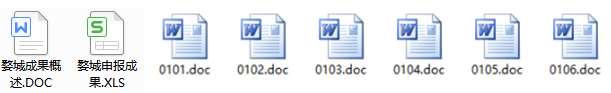 一、“申报成果”文件（一个Excel文件，两张工作表）Excel文件名称格式为：“县（市、区）+申报成果”xls，例：婺城区上报的为“婺城申报成果.xls”。一个Excel文件中包括两个工作表，分别为推荐教学成果基本情况的“推荐成果汇总表”和申报者基本情况的“申报者汇总表”。（一）工作表1：《推荐成果汇总表》1.表头各列名称和顺序2.各列填写说明（1）编号：各县（市、区）上报材料的流水号，均从01开始。（2）成果名称、申报者、所在单位、成果类别、学段、学科/领域、推荐单位等，根据《申报表》和《成果报告》封面上的信息填写。（3）申报者为多人时，两人之间用空格隔开。请勿加顿号、逗号等标点。（二）工作表2：《申报者汇总表》1.表头各列名称和顺序2.部分列名填写说明（1）编号：与推荐成果汇总表中编号一致。（2）申报者姓名：如有多个申报者需分别填写，一人一行，不超过6人。（3）申报人员情况分类：分教师、教研人员、教管人员、其他人员等四类。二、“成果概述”文件（一个Word文件）此部分为《申报表》中第二页“成果概述”内容，须以word文档形式存储。县（市、区）将申报的各项成果 “成果概述”合并，组合成一个word文件。每篇概述占一页，并在前面加上“编号”、“成果名称”信息。此文件名称格式为：“县（市、区）+成果概述.DOC”。三、成果报告（若干Word文件）每项成果报告单独命名一个文件，文件名为推荐成果汇总表中的编号。地区直属单位婺城区金东区开发区兰溪市东阳市义乌市永康市浦江县武义县磐安县小计基础教育796691010988890职业教育73/3356433340排序姓名性别专 业工作单位工作单位职务职称职务职称在成果中承担的工作在成果中承担的工作123456成果联系人姓  名工作单位工作单位成果联系人通  讯地  址邮 编邮 编成果联系人联  系电  话电子信箱电子信箱 填写人（签字）：                                            年      月      日研究起止时间研究起止时间实践起止时间参与实践的学校数参与实践的学校数参与实践的主要学校（或地区）成果实践单位参与时间实践情况说明实践情况说明参与实践的主要学校（或地区）参与实践的主要学校（或地区）参与实践的主要学校（或地区）参与实践的主要学校（或地区）参与实践的主要学校（或地区）获奖时间成果名称奖项名称获奖等级颁奖部门名    称成果形式刊物\出版社发表\出版时间本项教学成果系原创，没有抄袭他人，没有弄虚作假，同意将此成果相关材料上网公示。承诺者（所有主要完成人）签名：　　　　　                                               年 　月 　日        单位（盖章）：                   负责人（签字）：                                            年     月     日         单位（盖章）：                    负责人（签字）：                                             年     月    日主审专家：                                   评审组长：                                                 年    月   日主审专家：                                   评审组长：                                                 年    月   日主审专家：                                   评审组长：                                                 年    月   日主审专家：                                   评审组长：                                                 年    月   日主审专家：                                   评审组长：                                                 年    月   日主审专家：                                   评审组长：                                                 年    月   日主审专家：                                   评审组长：                                                 年    月   日评  委人  数表决结果同意人数一等奖评  委人  数表决结果不同意人数一等奖参  加人  数表决结果不同意人数二等奖参  加人  数表决结果弃权人数二等奖    盖章：                         评审委员会主任（签字）：                                                   年    月   日    盖章：                         评审委员会主任（签字）：                                                   年    月   日    盖章：                         评审委员会主任（签字）：                                                   年    月   日    盖章：                         评审委员会主任（签字）：                                                   年    月   日    盖章：                         评审委员会主任（签字）：                                                   年    月   日    盖章：                         评审委员会主任（签字）：                                                   年    月   日    盖章：                         评审委员会主任（签字）：                                                   年    月   日评  委人  数表决结果同意人数一等奖评  委人  数表决结果不同意人数一等奖参  加人  数表决结果不同意人数二等奖参  加人  数表决结果弃权人数二等奖   盖章：                                局领导（签字）：                                                   年   月   日 申报表3份成果报告3份成果附件1份附件目录：附件目录：编号成果名称申报者（单位）所在单位成果类别学段学科（领域）推荐单位备注编号成果名称申报者所在单位成果类别学段学科（领域）推荐单位备注编号成果名称申报者姓  名性别单位出生年月民族通讯地址邮政编码联系电话主要从事专业职称职务课题组中序号人员情况分类